Colegio “De Jesús”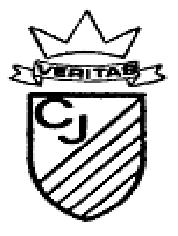 Misioneras Dominicas del RosarioCOMUNICADO 016- DIR-CJ-201517-07-2015“Somos De Jesús, comunidad que vive el espíritu misionero con entrega y servicio”La patria necesita sacrificios. Es ara y no pedestal. 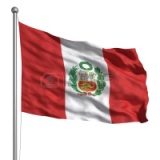 Se la sirve, pero no se la toma para servirse de ella.Estimada Familia Jesusina:Ocasión especial para expresarles nuestro saludo fraterno con motivo de la próxima celebración del 194° Aniversario de nuestra querida patria PERÚ.  Teniendo en cuenta que las vías de acceso por la avenida Brasil han sido interrumpidas sin considerar el funcionamiento de colegios  y actualmente se encuentran cerradas por la instalación de estrados con motivo del Desfile Militar, hemos considerado conveniente  tomar las precauciones necesarias adelantado la actividad del día 27 de julio de acuerdo al siguiente detalle: Asimismo, les pedimos tener en cuenta que: Los entrenamientos extracurriculares deportivos y taller de música quedan suspendido hasta el 10 de agosto.El taller de danzas continuará normalmente los día lunes 20 y martes 21 de julio.El lunes 10 de agosto iniciaremos el Tercer Bimestre.Que disfrutemos en Familia estas Fiestas Patrias y recarguemos nuestro espíritu con el amor de Nuestro Padre Eterno.Fraternalmente,DIRECCIÓN COLEGIADAJUEVES 23 DE JULIO: EXPOVIAJES Y CELEBRACIÓN CÍVICO PATRIÓTICA“Una fiesta para mi Patria”JUEVES 23 DE JULIO: EXPOVIAJES Y CELEBRACIÓN CÍVICO PATRIÓTICA“Una fiesta para mi Patria”JUEVES 23 DE JULIO: EXPOVIAJES Y CELEBRACIÓN CÍVICO PATRIÓTICA“Una fiesta para mi Patria”JUEVES 23 DE JULIO: EXPOVIAJES Y CELEBRACIÓN CÍVICO PATRIÓTICA“Una fiesta para mi Patria”HORAACCIÓNPARTICIPANTESINDICACIONES08:4510:45Visita a los ambientes de  Exposición de Viajes de estudiosEstudiantes de 4to. grado a 5to. año de secundaria.La entrada en horario normal.Los padres de familia están cordialmente invitados.11:1513:15Celebración Cívico patriótica(Patio Ramón Zubieta)Estudiantes de Inicial a 5to. año de secundaria.La entrada en horario normal.Los padres de familia están cordialmente invitados.13:30SALIDA DE ESTUDIANTES SALIDA DE ESTUDIANTES SALIDA DE ESTUDIANTES VIERNES 24 DE JULIO: PRESENTACIÓN DEL PROYECTO INTERDISCIPLINARIO“100 años de la llegada de las Primeras Hermanas Misioneras Dominicas a Puerto Maldonado”VIERNES 24 DE JULIO: PRESENTACIÓN DEL PROYECTO INTERDISCIPLINARIO“100 años de la llegada de las Primeras Hermanas Misioneras Dominicas a Puerto Maldonado”VIERNES 24 DE JULIO: PRESENTACIÓN DEL PROYECTO INTERDISCIPLINARIO“100 años de la llegada de las Primeras Hermanas Misioneras Dominicas a Puerto Maldonado”VIERNES 24 DE JULIO: PRESENTACIÓN DEL PROYECTO INTERDISCIPLINARIO“100 años de la llegada de las Primeras Hermanas Misioneras Dominicas a Puerto Maldonado”HORAACCIÓNPARTICIPANTESINDICACIONES8:00 09:00EucaristíaDe 1er grado a 5to año de secundaria (excepto los estudiantes que presentan número artístico)La entrada en horario normal.Los padres de familia están cordialmente invitados.09:0010:00Recreación histórica (Auditorio)De Inicial a 5to año de secundariaLa entrada en horario normal.Los padres de familia están cordialmente invitados.10:1512:00Visita a la Exposición del Proyecto interdisciplinarioDe Inicial a 5to año de secundariaLa entrada en horario normal.Los padres de familia están cordialmente invitados.12:1512:45Presentaciones gimnásticasDe 1er a 6to grado, por ciclosLa entrada en horario normal.Los padres de familia están cordialmente invitados.13:00SALIDA DE ESTUDIANTES SALIDA DE ESTUDIANTES SALIDA DE ESTUDIANTES 